Почему нельзя жалеть время на общение с ребёнком- Неудовлетворение общением ведет к капризам, протестам, а в перспективе – к замкнутости и отдалению ребёнка от родителей.
- Полноценное общение и качественное внимание к ребенку — это лучшие способы продемонстрировать его значимость в вашей жизни и вашу любовь к нему.
- В процессе общения с родителями ребенок учится коммуницировать. Вы, наверное, замечали, что дети, которые не испытывают дефицита внимания и общения в семье, более открыты социуму. Они увереннее в себе, быстрее приспосабливаются к садику, школе, легче идут на контакт, но при этом не имеют потребности искать общение где угодно, в том числе и в случайных компаниях.
- Разговор по душам — мощнейшее средство воспитания моральных качеств ребенка: добро, справедливость, порядочность будут пониматься им так же, как родителями.                                                                                 Как бы вы не устали после работы и как бы вам не хотелось включить вашему малышу очередной мультфильм, чтобы он не приставал к вам со своими расспросами и рассказами, необходимо научиться находить силы и время для общения с ребенком. В этом могут помочь и семейные ритуалы . Например, вы решаете, что полчаса перед сном —это незыблемое право вашего ребенка на общение с вами — время, когда вы не будете отвлекаться на другие дела и полностью посвятите его ребенку. Если ребенок будет знать, что его время обязательно наступит, вам будет легче договориться с ним о том, что прямо сейчас вам нужно заняться чем-то другим или немного передохнуть.                                                                 Хороша также традиция собираться вечером всей семьей и по очереди рассказывать, как прошел день, что в нем было хорошего, что запомнилось. Это укрепляет семейные связи, а также формирует привычку доверительных бесед в кругу близких.                                                           Бывает, что родители не знают, о чем разговаривать с детьми, полагая, что они еще слишком малы для равноценного общения, и нужно придумывать какие-то специальные темы для бесед. Все намного проще, и никакие заготовки вовсе не нужны, просто интересуйтесь делами ребенка, его чувствами и мыслями. Делайте это искренне, и разговор обязательно наладится. Рассказывайте детям интересные истории из вашей жизни, когда вы были такими же, как они, это позволит детям лучше понять вас, а вам – стать ближе к ребенку.                                                                                                   Иногда родители, приходя домой, видят, что их дети смотрят мультфильм или играют, и им кажется, что они не нуждаются в общении с ними. На самом деле это не так, и чем ребенок младше, тем больше это желание. Поэтому не бойтесь отвлечь сына или дочку от телевизора, чтобы спросить, например, как прошел утренник в детском саду — он с радостью пообщается. Хотя гораздо больше пользы приносит совместный просмотр мультфильмов или телепередач, с тем ,чтобы по окончании обсудить с ребенком его впечатления от увиденного, дать свои пояснения и комментарии. Поэтому если есть возможность, выбирайте мультфильмы и смотрите их вместе с ребенком в заранее запланированное время — это даст вам еще один повод побыть вместе и еще одну тему для разговора.     Хочется напомнить замечательные слова французского писателя Антуана де Сент-Экзюпери: «Единственная настоящая роскошь — это роскошь человеческого общения» — помните об этом и дарите свое внимание самым дорогим и близким людям!Разговор по душам или почему не нужно жалеть времени на общение с ребенкомОбщение занимает центральное место в жизни любого человека: мы не можем жить вне социума, а значит, и без общения.                                                                                                     Общение с родителями — первостепенная необходимость для ребенка, так как это способ обрести первый социальный опыт, научиться взаимодействию с другими людьми. Это общение становится не только возможностью поделиться информацией или эмоциями, но и реализует потребность ребенка находиться в кругу близких людей, ощущать свою значимость. Несомненно, родители понимают ценность общения с детьми, но, к сожалению, большинство из нас, приходя после работы уставшими и зачастую раздраженными, не имеют сил и терпения на то, чтобы общаться с ребенком. А ведь каждый малыш ждет вечера и прихода родителей для того, чтобы поделиться с ними своими впечатлениями, переживаниями или просто побыть рядом. Однако родителям в этот момент зачастую хочется совсем другого – поговорить друг с другом или, наоборот, молча поужинать, посмотреть телевизор или отдохнуть , ведь завтра ждет очередной трудный день. Получается, что на общение с детьми в наших плотных жизненных графиках совсем не остается времени. В этой ситуации взрослым важно понять, что общение с детьми – невосполнимый ресурс. Помните, время идет очень быстро, и сегодняшний малыш, который пытается привлечь ваше внимание — это завтрашний ершистый подросток, который на ваш вопрос «Как дела?» будет в лучшем случае бурчать «Нормально» и скрываться в своей комнате. Так что заведите привычку разговаривать с ребенком с раннего возраста — это позволит вам не утратить контакт с ним в подростковом возрасте.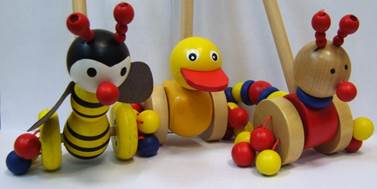 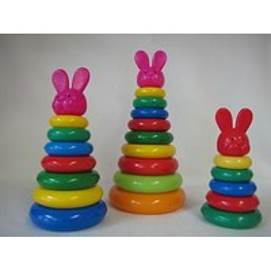 «Безопасность детской игрушки»Игрушка является предметом для игры, условным образом предметом окружающего мира. В познавательном отношении она выступает в качестве своеобразного обобщенного эталона окружающей материальной действительности. Ценность игры и игрушки заключается не только в том, что они знакомят ребенка с жизнью, главное, что они являются поэтапного движения психологического развития ребенка, что обеспечивает для него возможность осуществления всех видов деятельности на все более высоком уровне.  В настоящее время наметилась тенденция роста импортной игровой продукции на фоне сокращения продукции отечественного производства. Игрушки становятся излишне натуралистичными, теряют выразительность. Часто в магазине можно встретить игрушки, повторяющие признаки манекена. Сюжетные игрушки уступают место техническим, компьютерным. Многих родителей привлекает китайская игрушка, учитывая её невысокую цену, однако следует иметь в виду её безопасность. Ведь эти игрушки не всегда прочные, наблюдается отслоение краски, выпадение наполнителей, ворса и т. д., к тому же есть китайские игрушки, которые несут опасность для психического здоровья (провоцируют ребенка на агрессивные действия, игровые сюжеты, связанные с насилием и т. д.).    Покупки игрушки взрослому необходимо стать своего рода экспертом, чтобы мудро оценить её возможное действие на ребенка. Для этого нужно знать требования, которые к ней предъявляются. При подборе игрушки, важно помнить, что игрушки и материалы, которые приобретаются для детей, должны быть безопасными для жизни и здоровья детей, отвечать ряду гигиенических требований. Игрушки должны содействовать нормальному физическому развитию, совершенствовать движения, укреплять нервную систему, развивать органы чувств. Игрушки должны быть прочными и надежными в действии, удобными в использовании, по весу соответствовать физическим силам ребенка определенного возраста.